WIE KOMMT MAN FROH INS NEUE JAHR?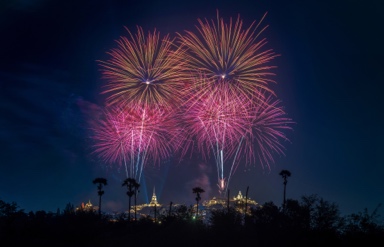 Aufgabe 1 – Aufgabe vor dem FilmWilli Weitzel ist aktiv als Reporter und Filmproduzent im Fernsehen. Seine Willi wills wissen Filmreihe zählt inzwischen weit über 170 Titel. Jede Lieferung dauert etwa 25 Minuten. Diese Folge von Willi wills wissen handelt von ‘Silvester’, dem Übergang vom alten ins neue Jahr.Folgende fünf Wörter haben alle mit Silvester zu tun. Kannst du sie ins Niederländische übersetzen? Aufgabe 2 – Aufgaben beim Anschauen des FilmesJetzt siehst du den Film ‘Wie kommt man froh ins neue Jahr?’ Du findest ihn auf YouTube: https://www.youtube.com/watch?v=wI631xjTlpU, mit deutschen Untertiteln. FeuerwerkKreuze an ob folgende Behauptungen richtig oder falsch sind. Nach dieser Aufgabe stoppt dein(e) Lehrer(in) den Film, um die Antworten mit euch durchzugehen.  Wenn du selbständig arbeitest, kannst du auch selber eine Pause einlegen und deine Antworten noch mal durchsehen oder ergänzen.SektIm Schloss Wachenheim zeigt der ‘Sektmeister’, wie Sekt hergestellt wird.                                             Bringe die verschiedenen Handlungen in die richtige Reihenfolge. Nach dieser Aufgabe stoppt dein(e) Lehrer(in) den Film, um die Antworten mit euch durchzugehen. Wenn du selbständig arbeitest, kannst du auch selber eine Pause einlegen und deine Antworten noch mal durchsehen oder ergänzen.Die richtige Reihenfolge ist: GlücksbringerWusstest du, dass Feuerwerk gezündet wird, um die bösen Geister zu vertreiben?**-**Wusstest du, dass Neujahr verschiedene Glücksbringer hat?Verbinde die ‘Glücksbringer’ mit dem Glück, das sie bringen. Aufgabe 3 – Nach dem Sehen (Lesefertigkeit)Im Text unten geht es um gute Vorsätze. Lies den Text. Schreibe mindestens zwei gute Vorsätze auf, die du selber für dieses Jahr hattest. Besprich diese kurz mit deinem/deiner Nachbar(in). Letzten Januar wollte ich …Gute Vorsätze und warum aus ihnen nur selten was wird              Kaum einer, der anlässlich des Jahreswechsels nicht in sich geht und für das kommende Jahr einen guten Vorsatz fasst. Um ihn in der Silvesternacht dem Rest der Menschheit zu verkünden. Es gibt eine ganz lange Liste der guten Vorsätze. Echte Klassiker sozusagen. Die allesamt mit den gleichen Worten: "Im nächsten Jahr werde ich .." beginnen und mit folgenden enden:Mehr                                                                                                                                                                                 für die Schule tun, lernen, meinen Eltern helfen, Besuche bei den Großeltern machen, Sport treiben,Weniger										                          Geld für Klamotten ausgeben, Schminksachen kaufen, an meinen Pickeln herum drücken, telefonieren, vor der Glotze hocken.Nie mehr                                                                                                                                                              Süßigkeiten essen, meine Eltern belügen, rauchen, irgendwelche Drogen ausprobieren bzw. nehmenLies den zweiten Teil des Textes: ‘Warum die meisten Vorsätze scheitern’                                             Es werden drei Gründe genannt, warum die meisten Vorsätze scheitern. Notiere diese drei Gründe hier:Warum die meisten Vorsätze scheitern:                                                                                                    1. Du nimmst dir zu viel vor                                                                                                                                           "Ich werde nie mehr Schokolade essen", lautet dein Vorsatz. Sich etwas völlig zu versagen (zichzelf verbieden), ist die beste Garantie dafür, früher oder später doch schwach zu werden. Besser wäre,  Wörtchen wie "nie" (nooit) oder "immer" (altijd) bei seinen Vorsätzen zu streichen (doorstrepen) und durch weniger strenge Formulierungen zu ersetzen. "Ich werde nur noch eine Tafel Schokolade im Monat essen und sie mir eben entsprechend einteilen".2. Du gehst dein Vorhaben planlos an                                                                                                                  Beispiel: Mehr Sport treiben. Du gehst am 1. Januar joggen. Am 2. Und 3. Ist dir dann das Wetter zu schlecht. Die Woche drauf gehst du drei Stunden in ein Fitnessstudio und musst anschließend eine Woche pausieren, weil du dir einen tierischen Muskelkater (spierpijn) geholt hast. Ausprobieren ist gut, aber dann musst du dich auch fest legen! An festen Wochentagen zu festen Stunden. Ohne jede Ausrede. Damit aus dem "mehr" Sport treiben ein "regelmäßig" Sport treiben wird. Für länger als ein Jahr.3. Du findest Verständnis (begrip)bei den anderen, falls du scheiterst                                                                    Eigentlich ist es eine tolle Sache, von verständnisvollen Menschen umgeben zu sein, die einem im Falle einer Niederlage trösten und moralisch wieder aufrichten. Aber bei einem gebrochenen guten Vorsatz entpuppt sich das Verständnis deiner Umwelt für dich als süßes und verhängnisvolles Gift. Wieso soll ich mich weiterhin anstrengen und quälen, wenn die anderen mein Scheitern nicht als schlimm (erg) empfinden? Weil sie vielleicht schon mal selbst bei dem gleichen Vorhaben versagt haben und das Joggen bereits nach drei Tagen hingeschmissen haben.Mustafa, Max und Hanna haben auch gute Vorsätze. Doch gibt es – wenn man dem Text oben glauben mag - eine große Chance, dass sie es nicht schaffen werden. Aus welchem Grund?  Notiere im Schema unten, wessen Vorsatz aus welchem Grund scheitern kann. Wie war das mit deinen eigenen Vorsätzen? Erzähle deinem Nachbarn/deiner Nachbarin, ob deine Vorsätze ein Erfolg waren oder nicht. Aufgabe 4 – Aufgabe nach dem Sehen (Schreibaufgabe)Bei dieser Aufgabe machst du deine eigene Weihnachts- oder Neujahrskarte. Es gibt zwei Möglichkeiten: Du machst die Karte selber in der Klasse oder zu Hause. Du wählst eine (gratis) Karte aus bei https://www.kisseo.de/.Du notierst auf dieser Karte einen Weihnachts-  oder Neujahrsgruß und schließt ab mit deinem Namen. Du schickst diese Karte an jemand in deiner oder in einer anderen Klasse.Einige Ideen für den Gruß: Herzliche Weihnachtsgrüße und alle guten Wünsche für ein erfolgreiches JahrFrohe Weihnachten und einen guten Rutsch ins Neue Jahr! Frohe Festtage und die besten Wünsche für ein erfolgreiches neues Jahr* Idee für den/die Lehrer(in): einen Austausch der Karten mit einer Parallelklasse organisieren.  Aufgabe 5 – Aufgabe nach dem Sehen (Sprechaufgabe)Wie feierst du Silvester? Mit Verwandten oder Freunden? Was isst du, und womit stößt du am liebsten an? Diese und andere Fragen stellst du deinen Klassenkameraden. Dabei benutzt du das Umfrageformular unten. Mache eine Runde in der Klasse, und stelle mindestens zehn Schülern deine Fragen. Notiere die Antwort mit einem Strich ins richtige Feld. Vergleiche in einer Vierergruppe deine Resultate mit denen der andern.Welche sind eure Schlussfolgerungen? Wie feiert eure Klasse Silvester? Umfrage ‘Wie feierst du Silvester?’Extra Aufgabe:Hättest du Lust selber mal Krapfen zu machen? Oder für die ganze Klasse? Sieh dir dann das deutsche Rezept für Krapfen an:http://www.chefkoch.de/rezepte/40751013759311/Krapfen.html.DeutschNiederländischFeuerwerkApfeltaschenKrapfenSektGute Vorsätze habenRFDer Mann im schwarzen Hemd ist ein Feuerwerkmacher.Willi brennt das Feuerwerk ab.Ab 17 Jahren darf man Feuerwerk abbrennen.Feuerwerk darf man das ganze Jahr hindurch abbrennen.Der Bunker bei der BAM liegt  8 Meter unter der Erde.Wunderkerzen gehören zur Feuerwerkkategorie 1.Das Feuerwerk, das draußen mit Gudrun getestet wird, knallt zu laut. 	Willi steckt die Bombe verkehrt herum in das Rohr.ADie Mischung wird in Flaschen abgefüllt.BFlaschen bekommen einen Korken mit Drahtverschluss.CWein, Hefe und Zucker werden gemischt.DDie Hefe in der Flasche produziert Alkohol und Kohlensäure.EDie Hefe wird aus der Flasche entfernt.12345GlücksbringerDas ‚Glück‘, das sie bringen1Vierblättriges KleeblattAschützt das Haus2SchweinBheilt die Kranken und schützt die Kinder.3HufeisenCdu besitzt ein Stück vom Paradies4SchornsteinfegerDdu wirst reich5MarienkäferEschützt das Haus vor Feuer. 12345nimmt sich zu viel vor                                                                                                                                           geht sein/ihr Vorhaben planlos an                                                                                                                  findet Verständnis bei den anderen, falls es nicht klapptMein Vorhaben (hier ausfüllen):ist gelungen/gescheitert, weil …Was trinkst du an Sylvester?SektLimonade AnderesWas isst du an Sylvester?Krapfen ApfeltaschenAnderesWo feierst du Sylvester?Zu HauseBei FreundenAnderesBrennst du Feuerwerk ab?ImmerManchmalNieWie spät gehst du ins Bett?Vor zwölf UhrZwischen 24.00-2.00 U.Nach 2.00 U.